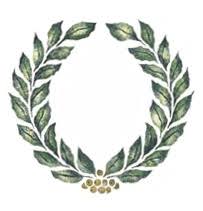 AWARD MUSEUM PRODUCT AWARD 2017 Naam van de museumshop: 
Vertegenwoordiger: 
Productnaam:
Producent / uitgever: 
Wint uw product de Museum Product Award 2017? Dit jaar wordt het meest duurzame (= want thema Groot Onderhoud) product bekroond. Vandaar dat we de klemtoon leggen op de vier stadia van de levenscyclus van het product. Antwoord hieronder, kort en bondig:DE PRODUCTIE
Is het product aantoonbaar duurzaam? Heeft het product met andere woorden een of meerdere duurzaamheidslabels? Zo ja, specifieer welke:
HET TRANSPORTWaar werd het product gefabriceerd? In België, of elders? Specificeer.HET GEBRUIK
Worden er tijdens de ‘gebruiksfase’ energie- of grondstoffen gebruikt? (Is het bijvoorbeeld een toestel dat elektriciteit gebruikt?). Zo ja, dewelke:HET AFVALKan het product eenvoudig worden gerecycleerd (of ontmanteld en hergebruikt) volgens het cradle to cradle-principe (waarbij elke grondstof opnieuw kan hergebruikt worden, zonder aan waarde verliezen)?
WAAROM 
Waarom zou dit product volgens u onze Award in de wacht moeten slepen?Hoe neemt u deel?Deze fiche als Word document (en niet als pdf!)  volledig ingevuld voor 28 november terugsturen naar: roel.daenen@faro.be.Uw producten tegen uiterlijk 29 november bezorgen aan: Roel Daenen, FARO, Vlaams steunpunt voor cultureel erfgoed vzw, Priemstraat 51, 1000 Brussel.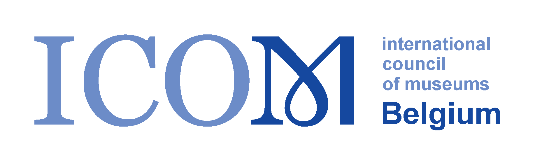 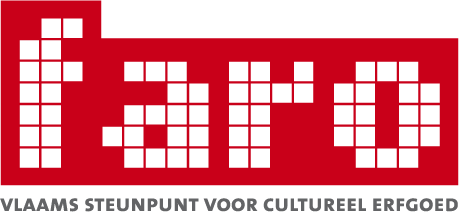 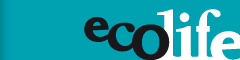 